INDICAÇÃO Nº 6108/2017Indica ao Poder Executivo Municipal a roçagem de área pública na Rua Joao Eduardo Mac Knigt. Excelentíssimo Senhor Prefeito Municipal, Nos termos do Art. 108 do Regimento Interno desta Casa de Leis, dirijo-me a Vossa Excelência para sugerir que, por intermédio do Setor competente, seja executada a roçagem de área pública na Rua João Eduardo Mac Knigt Nova Conquista em frente ao nº793.Justificativa:Conforme visita realizada “in loco”, este vereador pôde constatar a necessidade de manutenção na referida área pública, que demanda roçagem por parte do poder público. O mato alto, além de propiciar ambiente ideal para a proliferação de insetos e a animais peçonhentos, prejudica a visibilidade dos motoristas que por esta via trafegam.Plenário “Dr. Tancredo Neves”, em 25 de Jullo de 2.017.Edimilson Rocha-vereador-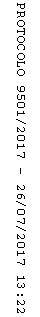 